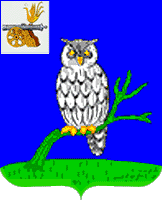 СЫЧЕВСКАЯ РАЙОННАЯ ДУМАРЕШЕНИЕ29 марта 2023 года                                                                                                №103 О досрочном прекращении полномочий Главы муниципального образования «Сычевский район» Смоленской области 
В соответствии с пунктом 2 части 6 статьи 36 Федерального закона 
от 6 октября 2003 года № 131-ФЗ «Об общих принципах организации местного самоуправления в Российской Федерации», частью 9 статьи 27 Устава муниципального образования «Сычевский район» Смоленской области, на основании  личного заявления Главы муниципального образования «Сычевский район» Смоленской области Никоноровой Татьяны Вениаминовны от 21 марта 2023 года, 
Сычевская районная ДумаРЕШИЛА:1. Прекратить полномочия Главы муниципального образования «Сычевский район» Смоленской области Никоноровой Татьяны Вениаминовны досрочно в связи 
с отставкой по собственному желанию 29 марта 2023 года. 2. Настоящее решение вступает в силу с момента его принятия. 3. Настоящее решение опубликовать в газете «Сычевские вести».Председатель Сычевской районной Думы                                           М.А.Лопухова